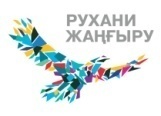 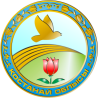 БАСПАСӨЗ ХАБАРЛАМАСЫҚостанай облысының мәдениет қызметкерлеріне құрмет көрсету,сондай-ақ мәдениет қызметкерлері күнін мерекелеу шеңберінде «Рухани қазына – 2021» мәдениет және өнер саласындағы ұйымдар мен қызметкерлердің республикалық байқауының облыстық кезеңінің жеңімпаздарын марапаттау рәсіміӨтетін уақыты: 2021 жылғы 26 мамыр, сағат 16:00Өтетін орны: Қостанай қаласы, Юбилейный шағын ауданы, 56 («Жастар Сарайы» ғимараты)2021 жылғы 26 мамырда сағат 16.00-де мәдениет және өнер қызметкерлері күніне арналған салтанатты іс-шара өтеді.Іс – шара аясында Қостанай облысының мәдениет қызметкерлерін марапаттау, ведомстволық наградалармен, Мәдениет және спорт министрлігінің, Қостанай облысы әкімінің грамоталарымен марапаттау, сондай-ақ «Рухани қазына-2021» мәдениет және өнер саласындағы ұйымдар мен қызметкерлердің республикалық байқауының облыстық кезеңінің жеңімпаздарын марапаттау рәсімі өтеді.Іс-шараны ұйымдастырушы – «Қостанай облысы әкімдігінің мәдениет басқармасы» ММ.«Рухани қазына» мәдениет және өнер саласындағы ұйымдар мен қызметкерлердің республикалық байқауы алғаш рет 2018 жылы басталып, еліміздің мәдени өміріндегі ең маңызды оқиғалардың бірі болды. Жыл сайын «Рухани қазына» байқауында 22 негізгі номинациялар бойынша үздіктер анықталады.Марапаттау рәсіміне мәдениет және өнер ұйымдарының қызметкерлері, облыстық мәдениет ұйымдарының, мәдениет және тілдерді дамыту бөлімдерінің басшылары, «Рухани қазына – 2021» байқауының облыстық кезеңінің жеңімпаздары, мәдениет саласының ардагерлері, зиялы қауым, құрметті қонақтар, БАҚ өкілдері қатысады.Қостанай облысының электрондық және баспа БАҚ журналистерін осы іс-шараға қатысуға және облыстың мәдениет қызметкерлерін марапаттау рәсіміне ақпараттық қолдау көрсетуге шақырамыз.Қосымша ақпарат бойынша тел.: 8 /7142/ 560-410ПРЕСС-РЕЛИЗЧествование работников культуры Костанайской области,а также церемония награждения победителей областного этапа Республиканского конкурса организаций и работников сферы культуры и искусства «Рухани қазына – 2021» в рамках празднования Дня работников культурыДата проведения:26 мая 2021 года, в 16.00 часов.Место проведения:Город Костанай, Жастар Сарайы (Дворец молодёжи), микрорайон Юбилейный, здание 5626 мая 2021 года в 16.00 часов состоится торжественное мероприятие, посвященное Дню работников культуры и искусства.В рамках мероприятия пройдет чествование работников культуры Костанайской области, награждение ведомственными наградами, грамотами Министерства культуры и спорта, акима Костанайской области, а также церемония награждения победителей Областного этапа Республиканского конкурса организаций и работников сферы культуры и искусства «Рухани қазына – 2021».Организаторы мероприятия: ГУ «Управление культуры акимата Костанайской области».Республиканский конкурс организаций и работников сферы культуры и искусства «Рухани қазына» впервые стартовал в 2018 году и стал одним из самых значимых событий в культурной жизни нашей страны. Ежегодно на конкурсе «Рухани қазына» определяются лучшие по 22 основным номинациям.В торжественном мероприятии принимают участие работники организаций культуры и искусства: руководители отделов культуры и развития языков районов и городов, областных организаций культуры; победители областного этапа Республиканского конкурса «Рухани казына – 2021», ветераны сферы культуры,  представители творческих Союзов.Приглашаем журналистов электронных и печатных СМИ области принять участие в этом мероприятии и оказать информационную   поддержку церемонии чествования работников культуры Костанайской области.Дополнительная информация по тел.: 8 /7142/ 560-410